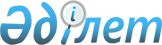 Күршім ауданының Күршім ауылдық округінің Күршім ауылындағы "Ақтасты" учаскесінде шектеу іс-шараларын тоқтату туралыШығыс Қазақстан облысы Күршім ауданы Күршім ауылдық округі әкімінің 2016 жылғы 23 ақпандағы N 4 шешімі      РҚАО-ның ескертпесі.

      Құжаттың мәтінінде түпнұсқаның пунктуациясы мен орфографиясы сақталған.

      Қазақстан Республикасының 2002 жылғы 10 шілдедегі "Ветеринария туралы" Заңының 10-1 бабының 8 тармақшасына сәйкес, Күршім ауданының бас мемлекеттік ветеринариялық-санитарлық инспекторының 2016 жылғы 23 ақпандағы № 66 ұсынысы негізінде, Күршім ауылдық округі әкімі ШЕШТІ:

      1. Күршім ауданының Күршім ауылдық округінің Күршім ауылындағы "Ақтасты" учаскесінде ірі қара малға ветеринариялық іс-шаралар кешені жүргізіліп, лейкоз ауруының ошағының жойылуына байланысты шектеу іс-шаралары тоқтатылсын. 

      2. 2015 жылғы 22 желтоқсанындағы "Күршім ауданының Күршім ауылдық округінің Күршім ауылына қарасты "Ақтасты" учаскесінде шектеу іс-шараларын белгілеу туралы" (аудандық Рауан-Заря газетінің 2015 жылғы 25 қарашадағы № 94 нөмірінде жарияланған, нормативтік құқықтық актілерді мемлекеттік тіркеу тізілімінде № 4335 12 қаңтар 2016 жылы болып тіркелінген) № 3 шешімінің күші жойылсын.

      3. Осы шешімнің орындалуына бақылау жасауды өзіме қалдырамын.


					© 2012. Қазақстан Республикасы Әділет министрлігінің «Қазақстан Республикасының Заңнама және құқықтық ақпарат институты» ШЖҚ РМК
				
      Күршім ауылдық округінің әкімі 

С.Дүзбаев
